 NEXO 1
1.- DATOS GENERALES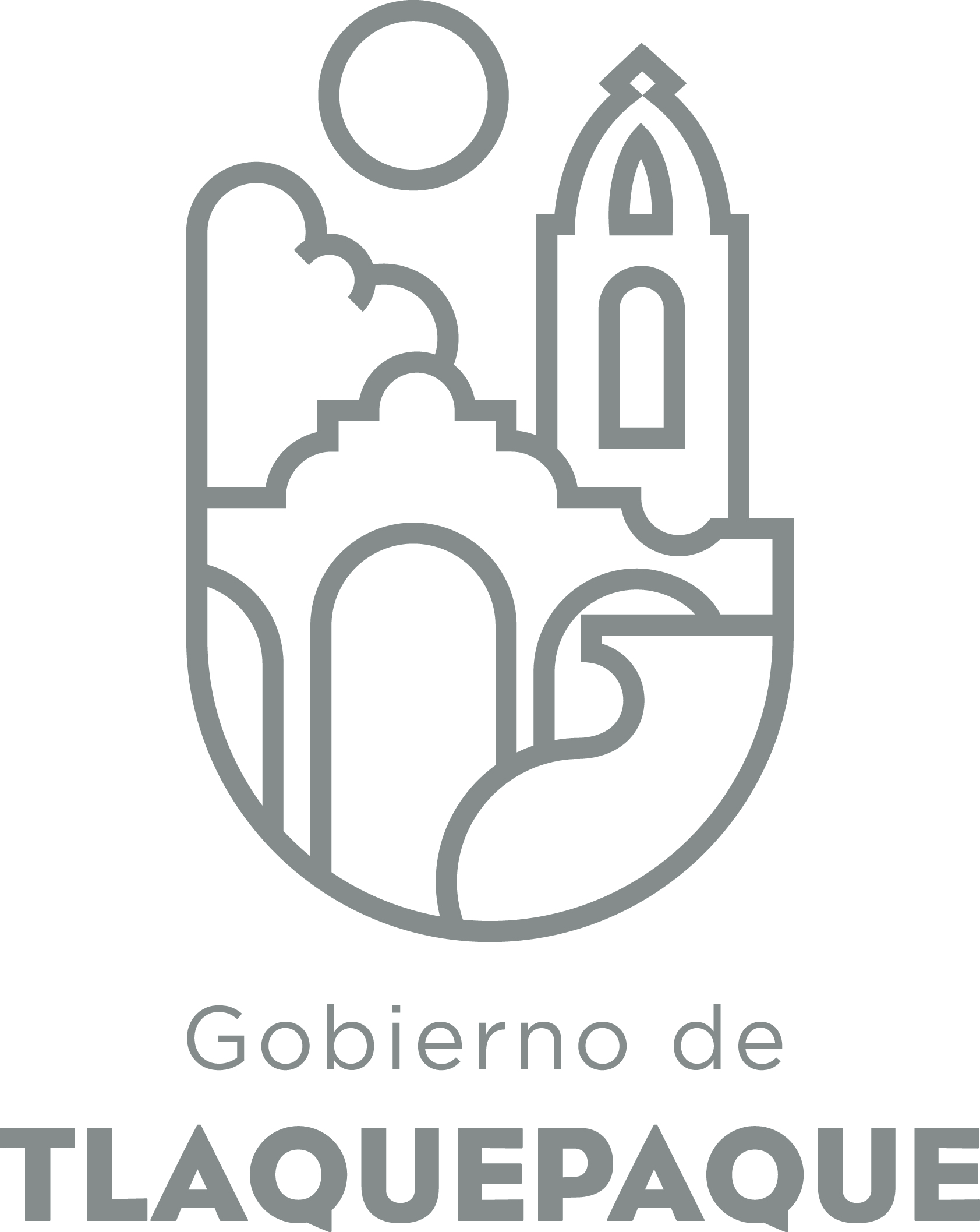 ANEXO 22.- OPERACIÓN DE LA PROPUESTA  laborado por: DGPP / PP / PLVRecursos empleados para la realización del Programa/Proyecto/Servicio/Campaña (PPSC)COSTO TOTAL DEL PROYECTO CULTURAL $ 4, 031,680.00(Cuatro millones quinientos un mil, setecientos ochenta y nueve pesos 00/00 M.N)FUENTE DE FINANCIAMIENTO DEL PROYECTO Inversión de Secretaria de Cultura:$ 2´052,580.00Dos Millones Cincuenta y dos mil  quinientos ochenta pesos 00/100 M.NLo que representa el  50.9 % del costo total requerido para la realización del proyecto.Inversión de Fonart$ 200,000.00Doscientos Mil pesos 00/100 M.NLo que representa el  4.9 %  del costo total requerido para la realización del proyecto.Inversión Estatal:$350.000.00Trecientos Cincuenta mil pesos 00/100 M.NLo que representa el  8.8 %  del costo total requerido para la realización del proyectoInversión Municipal:$1, 081,600.00Un millón ochenta y un mil seiscientos  pesos 000/0/100 M.NLo que representa el  26.8%  del costo total requerido para la realización del proyectoInversión Privada:$ 347,500.00Doscientos setenta y dos mil pesos 00/100 M.NLo que representa el  8.6 %  del costo total requerido para la realización del proyecto DIRECCIÓN GENERAL DE POLÍTICAS PÚBLICASCARATULA PARA LA ELABORACIÓN DE PROYECTOS.A)Nombre del programa/proyecto/servicio/campañaA)Nombre del programa/proyecto/servicio/campañaA)Nombre del programa/proyecto/servicio/campañaA)Nombre del programa/proyecto/servicio/campañaPremio Nacional de la CerámicaPremio Nacional de la CerámicaPremio Nacional de la CerámicaPremio Nacional de la CerámicaPremio Nacional de la CerámicaPremio Nacional de la Cerámicaejeeje33B) Dirección o Área ResponsableB) Dirección o Área ResponsableB) Dirección o Área ResponsableB) Dirección o Área ResponsablePatronato Nacional de la Cerámica, O.P.D.Patronato Nacional de la Cerámica, O.P.D.Patronato Nacional de la Cerámica, O.P.D.Patronato Nacional de la Cerámica, O.P.D.Patronato Nacional de la Cerámica, O.P.D.Patronato Nacional de la Cerámica, O.P.D.estrategiaestrategia3.73.7C)  Problemática que atiende la propuestaC)  Problemática que atiende la propuestaC)  Problemática que atiende la propuestaC)  Problemática que atiende la propuestaColaborar de manera importante en el fortalecimiento de las tradiciones en nuestro país al incentivar el desarrollo de las técnicas artesanales que enriquecen el patrimonio cultural de las comunidades que conservan estas tradiciones no solamente como una importante actividad económica, sino como una de sus principales formas de expresión cultural.Colaborar de manera importante en el fortalecimiento de las tradiciones en nuestro país al incentivar el desarrollo de las técnicas artesanales que enriquecen el patrimonio cultural de las comunidades que conservan estas tradiciones no solamente como una importante actividad económica, sino como una de sus principales formas de expresión cultural.Colaborar de manera importante en el fortalecimiento de las tradiciones en nuestro país al incentivar el desarrollo de las técnicas artesanales que enriquecen el patrimonio cultural de las comunidades que conservan estas tradiciones no solamente como una importante actividad económica, sino como una de sus principales formas de expresión cultural.Colaborar de manera importante en el fortalecimiento de las tradiciones en nuestro país al incentivar el desarrollo de las técnicas artesanales que enriquecen el patrimonio cultural de las comunidades que conservan estas tradiciones no solamente como una importante actividad económica, sino como una de sus principales formas de expresión cultural.Colaborar de manera importante en el fortalecimiento de las tradiciones en nuestro país al incentivar el desarrollo de las técnicas artesanales que enriquecen el patrimonio cultural de las comunidades que conservan estas tradiciones no solamente como una importante actividad económica, sino como una de sus principales formas de expresión cultural.Colaborar de manera importante en el fortalecimiento de las tradiciones en nuestro país al incentivar el desarrollo de las técnicas artesanales que enriquecen el patrimonio cultural de las comunidades que conservan estas tradiciones no solamente como una importante actividad económica, sino como una de sus principales formas de expresión cultural.línea de acciónlínea de acciónC)  Problemática que atiende la propuestaC)  Problemática que atiende la propuestaC)  Problemática que atiende la propuestaC)  Problemática que atiende la propuestaColaborar de manera importante en el fortalecimiento de las tradiciones en nuestro país al incentivar el desarrollo de las técnicas artesanales que enriquecen el patrimonio cultural de las comunidades que conservan estas tradiciones no solamente como una importante actividad económica, sino como una de sus principales formas de expresión cultural.Colaborar de manera importante en el fortalecimiento de las tradiciones en nuestro país al incentivar el desarrollo de las técnicas artesanales que enriquecen el patrimonio cultural de las comunidades que conservan estas tradiciones no solamente como una importante actividad económica, sino como una de sus principales formas de expresión cultural.Colaborar de manera importante en el fortalecimiento de las tradiciones en nuestro país al incentivar el desarrollo de las técnicas artesanales que enriquecen el patrimonio cultural de las comunidades que conservan estas tradiciones no solamente como una importante actividad económica, sino como una de sus principales formas de expresión cultural.Colaborar de manera importante en el fortalecimiento de las tradiciones en nuestro país al incentivar el desarrollo de las técnicas artesanales que enriquecen el patrimonio cultural de las comunidades que conservan estas tradiciones no solamente como una importante actividad económica, sino como una de sus principales formas de expresión cultural.Colaborar de manera importante en el fortalecimiento de las tradiciones en nuestro país al incentivar el desarrollo de las técnicas artesanales que enriquecen el patrimonio cultural de las comunidades que conservan estas tradiciones no solamente como una importante actividad económica, sino como una de sus principales formas de expresión cultural.Colaborar de manera importante en el fortalecimiento de las tradiciones en nuestro país al incentivar el desarrollo de las técnicas artesanales que enriquecen el patrimonio cultural de las comunidades que conservan estas tradiciones no solamente como una importante actividad económica, sino como una de sus principales formas de expresión cultural.no. de pp especialno. de pp especialD) Ubicación Geográfica / Cobertura  de ColoniasD) Ubicación Geográfica / Cobertura  de ColoniasD) Ubicación Geográfica / Cobertura  de ColoniasD) Ubicación Geográfica / Cobertura  de ColoniasEl Premio Nacional de la Cerámica es promovido en toda la República Mexicana, pero el evento se lleva a cabo en las instalaciones del Centro Cultural El Refugio ubicado en el municipio de San pedro Tlaquepaque, JaliscoEl Premio Nacional de la Cerámica es promovido en toda la República Mexicana, pero el evento se lleva a cabo en las instalaciones del Centro Cultural El Refugio ubicado en el municipio de San pedro Tlaquepaque, JaliscoEl Premio Nacional de la Cerámica es promovido en toda la República Mexicana, pero el evento se lleva a cabo en las instalaciones del Centro Cultural El Refugio ubicado en el municipio de San pedro Tlaquepaque, JaliscoEl Premio Nacional de la Cerámica es promovido en toda la República Mexicana, pero el evento se lleva a cabo en las instalaciones del Centro Cultural El Refugio ubicado en el municipio de San pedro Tlaquepaque, JaliscoEl Premio Nacional de la Cerámica es promovido en toda la República Mexicana, pero el evento se lleva a cabo en las instalaciones del Centro Cultural El Refugio ubicado en el municipio de San pedro Tlaquepaque, JaliscoEl Premio Nacional de la Cerámica es promovido en toda la República Mexicana, pero el evento se lleva a cabo en las instalaciones del Centro Cultural El Refugio ubicado en el municipio de San pedro Tlaquepaque, Jalisco indicador ase indicador aseD) Ubicación Geográfica / Cobertura  de ColoniasD) Ubicación Geográfica / Cobertura  de ColoniasD) Ubicación Geográfica / Cobertura  de ColoniasD) Ubicación Geográfica / Cobertura  de ColoniasEl Premio Nacional de la Cerámica es promovido en toda la República Mexicana, pero el evento se lleva a cabo en las instalaciones del Centro Cultural El Refugio ubicado en el municipio de San pedro Tlaquepaque, JaliscoEl Premio Nacional de la Cerámica es promovido en toda la República Mexicana, pero el evento se lleva a cabo en las instalaciones del Centro Cultural El Refugio ubicado en el municipio de San pedro Tlaquepaque, JaliscoEl Premio Nacional de la Cerámica es promovido en toda la República Mexicana, pero el evento se lleva a cabo en las instalaciones del Centro Cultural El Refugio ubicado en el municipio de San pedro Tlaquepaque, JaliscoEl Premio Nacional de la Cerámica es promovido en toda la República Mexicana, pero el evento se lleva a cabo en las instalaciones del Centro Cultural El Refugio ubicado en el municipio de San pedro Tlaquepaque, JaliscoEl Premio Nacional de la Cerámica es promovido en toda la República Mexicana, pero el evento se lleva a cabo en las instalaciones del Centro Cultural El Refugio ubicado en el municipio de San pedro Tlaquepaque, JaliscoEl Premio Nacional de la Cerámica es promovido en toda la República Mexicana, pero el evento se lleva a cabo en las instalaciones del Centro Cultural El Refugio ubicado en el municipio de San pedro Tlaquepaque, JaliscozapzapE) Nombre del Enlace o ResponsableE) Nombre del Enlace o ResponsableE) Nombre del Enlace o ResponsableE) Nombre del Enlace o ResponsableLic. Yunuen Berenice Estrada Martino, Directora General del Patronato Nacional de la CerámicaLic. Yunuen Berenice Estrada Martino, Directora General del Patronato Nacional de la CerámicaLic. Yunuen Berenice Estrada Martino, Directora General del Patronato Nacional de la CerámicaLic. Yunuen Berenice Estrada Martino, Directora General del Patronato Nacional de la CerámicaLic. Yunuen Berenice Estrada Martino, Directora General del Patronato Nacional de la CerámicaLic. Yunuen Berenice Estrada Martino, Directora General del Patronato Nacional de la Cerámicavinc al pndvinc al pndF) Objetivo específicoF) Objetivo específicoF) Objetivo específicoF) Objetivo específicoConcurso Premio Nacional de la Cerámica realizado. Concurso Premio Nacional de la Cerámica realizado. Concurso Premio Nacional de la Cerámica realizado. Concurso Premio Nacional de la Cerámica realizado. Concurso Premio Nacional de la Cerámica realizado. Concurso Premio Nacional de la Cerámica realizado. vinc al pedvinc al pedF) Objetivo específicoF) Objetivo específicoF) Objetivo específicoF) Objetivo específicoConcurso Premio Nacional de la Cerámica realizado. Concurso Premio Nacional de la Cerámica realizado. Concurso Premio Nacional de la Cerámica realizado. Concurso Premio Nacional de la Cerámica realizado. Concurso Premio Nacional de la Cerámica realizado. Concurso Premio Nacional de la Cerámica realizado. vinc al pmetdvinc al pmetdG) Perfil de la población atendida o beneficiariosG) Perfil de la población atendida o beneficiariosG) Perfil de la población atendida o beneficiariosG) Perfil de la población atendida o beneficiariosLos artesanos y ceramistas de los estados que participan con la presentación de sus creaciones así como la población del municipio, que son 608,114 habitantes, de acuerdo a datos del INEGI Censo 2010, así mismo los visitantes locales, nacionales e internacionales quienes recorren, conocen y aprecian la obra de los artesanos de nuestro país representados en las obras que forman parte de la Colección del Museo Pantaleón Panduro. Los  visitantes a nivel nacional e internacional de acuerdo a datos de la dirección de Desarrollo Económico representan en  35,000 visitantes.Los artesanos y ceramistas de los estados que participan con la presentación de sus creaciones así como la población del municipio, que son 608,114 habitantes, de acuerdo a datos del INEGI Censo 2010, así mismo los visitantes locales, nacionales e internacionales quienes recorren, conocen y aprecian la obra de los artesanos de nuestro país representados en las obras que forman parte de la Colección del Museo Pantaleón Panduro. Los  visitantes a nivel nacional e internacional de acuerdo a datos de la dirección de Desarrollo Económico representan en  35,000 visitantes.Los artesanos y ceramistas de los estados que participan con la presentación de sus creaciones así como la población del municipio, que son 608,114 habitantes, de acuerdo a datos del INEGI Censo 2010, así mismo los visitantes locales, nacionales e internacionales quienes recorren, conocen y aprecian la obra de los artesanos de nuestro país representados en las obras que forman parte de la Colección del Museo Pantaleón Panduro. Los  visitantes a nivel nacional e internacional de acuerdo a datos de la dirección de Desarrollo Económico representan en  35,000 visitantes.Los artesanos y ceramistas de los estados que participan con la presentación de sus creaciones así como la población del municipio, que son 608,114 habitantes, de acuerdo a datos del INEGI Censo 2010, así mismo los visitantes locales, nacionales e internacionales quienes recorren, conocen y aprecian la obra de los artesanos de nuestro país representados en las obras que forman parte de la Colección del Museo Pantaleón Panduro. Los  visitantes a nivel nacional e internacional de acuerdo a datos de la dirección de Desarrollo Económico representan en  35,000 visitantes.Los artesanos y ceramistas de los estados que participan con la presentación de sus creaciones así como la población del municipio, que son 608,114 habitantes, de acuerdo a datos del INEGI Censo 2010, así mismo los visitantes locales, nacionales e internacionales quienes recorren, conocen y aprecian la obra de los artesanos de nuestro país representados en las obras que forman parte de la Colección del Museo Pantaleón Panduro. Los  visitantes a nivel nacional e internacional de acuerdo a datos de la dirección de Desarrollo Económico representan en  35,000 visitantes.Los artesanos y ceramistas de los estados que participan con la presentación de sus creaciones así como la población del municipio, que son 608,114 habitantes, de acuerdo a datos del INEGI Censo 2010, así mismo los visitantes locales, nacionales e internacionales quienes recorren, conocen y aprecian la obra de los artesanos de nuestro país representados en las obras que forman parte de la Colección del Museo Pantaleón Panduro. Los  visitantes a nivel nacional e internacional de acuerdo a datos de la dirección de Desarrollo Económico representan en  35,000 visitantes.Los artesanos y ceramistas de los estados que participan con la presentación de sus creaciones así como la población del municipio, que son 608,114 habitantes, de acuerdo a datos del INEGI Censo 2010, así mismo los visitantes locales, nacionales e internacionales quienes recorren, conocen y aprecian la obra de los artesanos de nuestro país representados en las obras que forman parte de la Colección del Museo Pantaleón Panduro. Los  visitantes a nivel nacional e internacional de acuerdo a datos de la dirección de Desarrollo Económico representan en  35,000 visitantes.Los artesanos y ceramistas de los estados que participan con la presentación de sus creaciones así como la población del municipio, que son 608,114 habitantes, de acuerdo a datos del INEGI Censo 2010, así mismo los visitantes locales, nacionales e internacionales quienes recorren, conocen y aprecian la obra de los artesanos de nuestro país representados en las obras que forman parte de la Colección del Museo Pantaleón Panduro. Los  visitantes a nivel nacional e internacional de acuerdo a datos de la dirección de Desarrollo Económico representan en  35,000 visitantes.Los artesanos y ceramistas de los estados que participan con la presentación de sus creaciones así como la población del municipio, que son 608,114 habitantes, de acuerdo a datos del INEGI Censo 2010, así mismo los visitantes locales, nacionales e internacionales quienes recorren, conocen y aprecian la obra de los artesanos de nuestro país representados en las obras que forman parte de la Colección del Museo Pantaleón Panduro. Los  visitantes a nivel nacional e internacional de acuerdo a datos de la dirección de Desarrollo Económico representan en  35,000 visitantes.Los artesanos y ceramistas de los estados que participan con la presentación de sus creaciones así como la población del municipio, que son 608,114 habitantes, de acuerdo a datos del INEGI Censo 2010, así mismo los visitantes locales, nacionales e internacionales quienes recorren, conocen y aprecian la obra de los artesanos de nuestro país representados en las obras que forman parte de la Colección del Museo Pantaleón Panduro. Los  visitantes a nivel nacional e internacional de acuerdo a datos de la dirección de Desarrollo Económico representan en  35,000 visitantes.H) Tipo de propuestaH) Tipo de propuestaH) Tipo de propuestaH) Tipo de propuestaH) Tipo de propuestaJ) No de BeneficiariosJ) No de BeneficiariosK) Fecha de InicioK) Fecha de InicioK) Fecha de InicioFecha de CierreFecha de CierreFecha de CierreFecha de CierreProgramaCampañaServicioProyectoProyectoHombresMujeresOctubre 2016Octubre 2016Octubre 2016Octubre.2017Octubre.2017Octubre.2017Octubre.2017PROYECTOPROYECTO585588FedEdoMpioI) Monto total estimadoI) Monto total estimadoI) Monto total estimado$4´031,680.00$4´031,680.00Fuente de financiamientoFuente de financiamientoxxxA)Actividades a realizar para la obtención del producto esperado Promover y fomentar la obra y la trayectoria de los creadores, artesanos, artistas y especialistas de la cerámica de México, así como contribuir a la permanencia y fortalecimiento de este patrimonio cultural ancestral mexicano Preparativos Previos. Diseño creativo de la convocatoria, autorización propuesta conforme el proyecto, diseño y contenido, así como la impresión de la misma. - Entrega de Convocatoria 2017: Desarrollo de la campaña a nivel nacional en medios electrónicos y escritos para dar a conocer el proceso general del PNC. Se envía convocatoria a los domicilios de todos los artesanos que se encuentran en el padrón de artesanos del PNC, así como a las casas de artesanías, Gobernadores y Secretarias de Desarrollo Económico de cada estado.Visitas por parte de la Dirección del Patronato a comunidades indígenas donde no se cuenta con acceso a la información del evento.Contratación de Personal Eventual: Contratación y capacitación  por tiempo determinado de personal que estará realizando labores de apoyo en el desarrollo de este proceso, para actividades de atención a participantes y apoyo logístico.Durante el Evento.Registro de Obras Participantes: Llenado de formatos de Registros de Candidatura de cada pieza presentada, de acuerdo al formato de registro de candidaturas de acuerdo a cada categoría.Integración de Muestra Museográfica: Control puntual  y sistematización de la información generada respecto a la participación de los artesanos en las distintas categorías evento.Entrega de apoyos a Ceramistas Participantes: Una vez registrados los ceramistas que requieran apoyo para hospedaje y transporte, se harán entrega de los apoyos siempre y cuando hagan ellos llegar la documentación comprobatoria de los gastos contemplados. Evaluación de Jurados Calificadores: El Consejo de Premiación constituirá dos equipos colegiados que fungirán como Jurado Calificador, el primero para las categorías que abarca la Cerámica Tradicional y el segundo que dictaminará las categorías Escultura en Cerámica y  Cerámica Contemporánea.Calificación de Obras Participantes: El jurado delibera sobre las piezas para determinar cuáles son las que cubren las características solicitadas  de mejor manera para  así definir cuáles serán los ganadoras.Veredicto de Obras Ganadoras de la Edición 2017: Se realiza la presentación y notificación de aquellas piezas que hayan resultado ganadoras para coordinar la entrega de premios en el evento principal. Sondeo de Personalidades Asistentes: Se establece contacto con las personalidades que acudirán a la ceremonia de entrega para acordar la logística que permita recibirlos de manera adecuada durante el evento principal. Ceremonia de Premiación: Se convoca a los miembros del Consejo de Premiación para formar parte del presídium y otorgar los premios de las categorías que conforman el Premio Nacional de la Cerámica, para los artesanos con sus obras más destacadas del concurso, el cual consiste en  el premio económico y un reconocimiento. Congreso Artesanal: Consiste en la realización de talleres teórico prácticos  y conferencias dirigidos a los artesanos que asisten al evento.Al término del EventoComprobación  del gasto otorgado: se  hace entrega de la documentación correspondiente para la comprobación del monto asignado para el proyecto. Promover y fomentar la obra y la trayectoria de los creadores, artesanos, artistas y especialistas de la cerámica de México, así como contribuir a la permanencia y fortalecimiento de este patrimonio cultural ancestral mexicano Preparativos Previos. Diseño creativo de la convocatoria, autorización propuesta conforme el proyecto, diseño y contenido, así como la impresión de la misma. - Entrega de Convocatoria 2017: Desarrollo de la campaña a nivel nacional en medios electrónicos y escritos para dar a conocer el proceso general del PNC. Se envía convocatoria a los domicilios de todos los artesanos que se encuentran en el padrón de artesanos del PNC, así como a las casas de artesanías, Gobernadores y Secretarias de Desarrollo Económico de cada estado.Visitas por parte de la Dirección del Patronato a comunidades indígenas donde no se cuenta con acceso a la información del evento.Contratación de Personal Eventual: Contratación y capacitación  por tiempo determinado de personal que estará realizando labores de apoyo en el desarrollo de este proceso, para actividades de atención a participantes y apoyo logístico.Durante el Evento.Registro de Obras Participantes: Llenado de formatos de Registros de Candidatura de cada pieza presentada, de acuerdo al formato de registro de candidaturas de acuerdo a cada categoría.Integración de Muestra Museográfica: Control puntual  y sistematización de la información generada respecto a la participación de los artesanos en las distintas categorías evento.Entrega de apoyos a Ceramistas Participantes: Una vez registrados los ceramistas que requieran apoyo para hospedaje y transporte, se harán entrega de los apoyos siempre y cuando hagan ellos llegar la documentación comprobatoria de los gastos contemplados. Evaluación de Jurados Calificadores: El Consejo de Premiación constituirá dos equipos colegiados que fungirán como Jurado Calificador, el primero para las categorías que abarca la Cerámica Tradicional y el segundo que dictaminará las categorías Escultura en Cerámica y  Cerámica Contemporánea.Calificación de Obras Participantes: El jurado delibera sobre las piezas para determinar cuáles son las que cubren las características solicitadas  de mejor manera para  así definir cuáles serán los ganadoras.Veredicto de Obras Ganadoras de la Edición 2017: Se realiza la presentación y notificación de aquellas piezas que hayan resultado ganadoras para coordinar la entrega de premios en el evento principal. Sondeo de Personalidades Asistentes: Se establece contacto con las personalidades que acudirán a la ceremonia de entrega para acordar la logística que permita recibirlos de manera adecuada durante el evento principal. Ceremonia de Premiación: Se convoca a los miembros del Consejo de Premiación para formar parte del presídium y otorgar los premios de las categorías que conforman el Premio Nacional de la Cerámica, para los artesanos con sus obras más destacadas del concurso, el cual consiste en  el premio económico y un reconocimiento. Congreso Artesanal: Consiste en la realización de talleres teórico prácticos  y conferencias dirigidos a los artesanos que asisten al evento.Al término del EventoComprobación  del gasto otorgado: se  hace entrega de la documentación correspondiente para la comprobación del monto asignado para el proyecto. Promover y fomentar la obra y la trayectoria de los creadores, artesanos, artistas y especialistas de la cerámica de México, así como contribuir a la permanencia y fortalecimiento de este patrimonio cultural ancestral mexicano Preparativos Previos. Diseño creativo de la convocatoria, autorización propuesta conforme el proyecto, diseño y contenido, así como la impresión de la misma. - Entrega de Convocatoria 2017: Desarrollo de la campaña a nivel nacional en medios electrónicos y escritos para dar a conocer el proceso general del PNC. Se envía convocatoria a los domicilios de todos los artesanos que se encuentran en el padrón de artesanos del PNC, así como a las casas de artesanías, Gobernadores y Secretarias de Desarrollo Económico de cada estado.Visitas por parte de la Dirección del Patronato a comunidades indígenas donde no se cuenta con acceso a la información del evento.Contratación de Personal Eventual: Contratación y capacitación  por tiempo determinado de personal que estará realizando labores de apoyo en el desarrollo de este proceso, para actividades de atención a participantes y apoyo logístico.Durante el Evento.Registro de Obras Participantes: Llenado de formatos de Registros de Candidatura de cada pieza presentada, de acuerdo al formato de registro de candidaturas de acuerdo a cada categoría.Integración de Muestra Museográfica: Control puntual  y sistematización de la información generada respecto a la participación de los artesanos en las distintas categorías evento.Entrega de apoyos a Ceramistas Participantes: Una vez registrados los ceramistas que requieran apoyo para hospedaje y transporte, se harán entrega de los apoyos siempre y cuando hagan ellos llegar la documentación comprobatoria de los gastos contemplados. Evaluación de Jurados Calificadores: El Consejo de Premiación constituirá dos equipos colegiados que fungirán como Jurado Calificador, el primero para las categorías que abarca la Cerámica Tradicional y el segundo que dictaminará las categorías Escultura en Cerámica y  Cerámica Contemporánea.Calificación de Obras Participantes: El jurado delibera sobre las piezas para determinar cuáles son las que cubren las características solicitadas  de mejor manera para  así definir cuáles serán los ganadoras.Veredicto de Obras Ganadoras de la Edición 2017: Se realiza la presentación y notificación de aquellas piezas que hayan resultado ganadoras para coordinar la entrega de premios en el evento principal. Sondeo de Personalidades Asistentes: Se establece contacto con las personalidades que acudirán a la ceremonia de entrega para acordar la logística que permita recibirlos de manera adecuada durante el evento principal. Ceremonia de Premiación: Se convoca a los miembros del Consejo de Premiación para formar parte del presídium y otorgar los premios de las categorías que conforman el Premio Nacional de la Cerámica, para los artesanos con sus obras más destacadas del concurso, el cual consiste en  el premio económico y un reconocimiento. Congreso Artesanal: Consiste en la realización de talleres teórico prácticos  y conferencias dirigidos a los artesanos que asisten al evento.Al término del EventoComprobación  del gasto otorgado: se  hace entrega de la documentación correspondiente para la comprobación del monto asignado para el proyecto. Promover y fomentar la obra y la trayectoria de los creadores, artesanos, artistas y especialistas de la cerámica de México, así como contribuir a la permanencia y fortalecimiento de este patrimonio cultural ancestral mexicano Preparativos Previos. Diseño creativo de la convocatoria, autorización propuesta conforme el proyecto, diseño y contenido, así como la impresión de la misma. - Entrega de Convocatoria 2017: Desarrollo de la campaña a nivel nacional en medios electrónicos y escritos para dar a conocer el proceso general del PNC. Se envía convocatoria a los domicilios de todos los artesanos que se encuentran en el padrón de artesanos del PNC, así como a las casas de artesanías, Gobernadores y Secretarias de Desarrollo Económico de cada estado.Visitas por parte de la Dirección del Patronato a comunidades indígenas donde no se cuenta con acceso a la información del evento.Contratación de Personal Eventual: Contratación y capacitación  por tiempo determinado de personal que estará realizando labores de apoyo en el desarrollo de este proceso, para actividades de atención a participantes y apoyo logístico.Durante el Evento.Registro de Obras Participantes: Llenado de formatos de Registros de Candidatura de cada pieza presentada, de acuerdo al formato de registro de candidaturas de acuerdo a cada categoría.Integración de Muestra Museográfica: Control puntual  y sistematización de la información generada respecto a la participación de los artesanos en las distintas categorías evento.Entrega de apoyos a Ceramistas Participantes: Una vez registrados los ceramistas que requieran apoyo para hospedaje y transporte, se harán entrega de los apoyos siempre y cuando hagan ellos llegar la documentación comprobatoria de los gastos contemplados. Evaluación de Jurados Calificadores: El Consejo de Premiación constituirá dos equipos colegiados que fungirán como Jurado Calificador, el primero para las categorías que abarca la Cerámica Tradicional y el segundo que dictaminará las categorías Escultura en Cerámica y  Cerámica Contemporánea.Calificación de Obras Participantes: El jurado delibera sobre las piezas para determinar cuáles son las que cubren las características solicitadas  de mejor manera para  así definir cuáles serán los ganadoras.Veredicto de Obras Ganadoras de la Edición 2017: Se realiza la presentación y notificación de aquellas piezas que hayan resultado ganadoras para coordinar la entrega de premios en el evento principal. Sondeo de Personalidades Asistentes: Se establece contacto con las personalidades que acudirán a la ceremonia de entrega para acordar la logística que permita recibirlos de manera adecuada durante el evento principal. Ceremonia de Premiación: Se convoca a los miembros del Consejo de Premiación para formar parte del presídium y otorgar los premios de las categorías que conforman el Premio Nacional de la Cerámica, para los artesanos con sus obras más destacadas del concurso, el cual consiste en  el premio económico y un reconocimiento. Congreso Artesanal: Consiste en la realización de talleres teórico prácticos  y conferencias dirigidos a los artesanos que asisten al evento.Al término del EventoComprobación  del gasto otorgado: se  hace entrega de la documentación correspondiente para la comprobación del monto asignado para el proyecto. Promover y fomentar la obra y la trayectoria de los creadores, artesanos, artistas y especialistas de la cerámica de México, así como contribuir a la permanencia y fortalecimiento de este patrimonio cultural ancestral mexicano Preparativos Previos. Diseño creativo de la convocatoria, autorización propuesta conforme el proyecto, diseño y contenido, así como la impresión de la misma. - Entrega de Convocatoria 2017: Desarrollo de la campaña a nivel nacional en medios electrónicos y escritos para dar a conocer el proceso general del PNC. Se envía convocatoria a los domicilios de todos los artesanos que se encuentran en el padrón de artesanos del PNC, así como a las casas de artesanías, Gobernadores y Secretarias de Desarrollo Económico de cada estado.Visitas por parte de la Dirección del Patronato a comunidades indígenas donde no se cuenta con acceso a la información del evento.Contratación de Personal Eventual: Contratación y capacitación  por tiempo determinado de personal que estará realizando labores de apoyo en el desarrollo de este proceso, para actividades de atención a participantes y apoyo logístico.Durante el Evento.Registro de Obras Participantes: Llenado de formatos de Registros de Candidatura de cada pieza presentada, de acuerdo al formato de registro de candidaturas de acuerdo a cada categoría.Integración de Muestra Museográfica: Control puntual  y sistematización de la información generada respecto a la participación de los artesanos en las distintas categorías evento.Entrega de apoyos a Ceramistas Participantes: Una vez registrados los ceramistas que requieran apoyo para hospedaje y transporte, se harán entrega de los apoyos siempre y cuando hagan ellos llegar la documentación comprobatoria de los gastos contemplados. Evaluación de Jurados Calificadores: El Consejo de Premiación constituirá dos equipos colegiados que fungirán como Jurado Calificador, el primero para las categorías que abarca la Cerámica Tradicional y el segundo que dictaminará las categorías Escultura en Cerámica y  Cerámica Contemporánea.Calificación de Obras Participantes: El jurado delibera sobre las piezas para determinar cuáles son las que cubren las características solicitadas  de mejor manera para  así definir cuáles serán los ganadoras.Veredicto de Obras Ganadoras de la Edición 2017: Se realiza la presentación y notificación de aquellas piezas que hayan resultado ganadoras para coordinar la entrega de premios en el evento principal. Sondeo de Personalidades Asistentes: Se establece contacto con las personalidades que acudirán a la ceremonia de entrega para acordar la logística que permita recibirlos de manera adecuada durante el evento principal. Ceremonia de Premiación: Se convoca a los miembros del Consejo de Premiación para formar parte del presídium y otorgar los premios de las categorías que conforman el Premio Nacional de la Cerámica, para los artesanos con sus obras más destacadas del concurso, el cual consiste en  el premio económico y un reconocimiento. Congreso Artesanal: Consiste en la realización de talleres teórico prácticos  y conferencias dirigidos a los artesanos que asisten al evento.Al término del EventoComprobación  del gasto otorgado: se  hace entrega de la documentación correspondiente para la comprobación del monto asignado para el proyecto. Promover y fomentar la obra y la trayectoria de los creadores, artesanos, artistas y especialistas de la cerámica de México, así como contribuir a la permanencia y fortalecimiento de este patrimonio cultural ancestral mexicano Preparativos Previos. Diseño creativo de la convocatoria, autorización propuesta conforme el proyecto, diseño y contenido, así como la impresión de la misma. - Entrega de Convocatoria 2017: Desarrollo de la campaña a nivel nacional en medios electrónicos y escritos para dar a conocer el proceso general del PNC. Se envía convocatoria a los domicilios de todos los artesanos que se encuentran en el padrón de artesanos del PNC, así como a las casas de artesanías, Gobernadores y Secretarias de Desarrollo Económico de cada estado.Visitas por parte de la Dirección del Patronato a comunidades indígenas donde no se cuenta con acceso a la información del evento.Contratación de Personal Eventual: Contratación y capacitación  por tiempo determinado de personal que estará realizando labores de apoyo en el desarrollo de este proceso, para actividades de atención a participantes y apoyo logístico.Durante el Evento.Registro de Obras Participantes: Llenado de formatos de Registros de Candidatura de cada pieza presentada, de acuerdo al formato de registro de candidaturas de acuerdo a cada categoría.Integración de Muestra Museográfica: Control puntual  y sistematización de la información generada respecto a la participación de los artesanos en las distintas categorías evento.Entrega de apoyos a Ceramistas Participantes: Una vez registrados los ceramistas que requieran apoyo para hospedaje y transporte, se harán entrega de los apoyos siempre y cuando hagan ellos llegar la documentación comprobatoria de los gastos contemplados. Evaluación de Jurados Calificadores: El Consejo de Premiación constituirá dos equipos colegiados que fungirán como Jurado Calificador, el primero para las categorías que abarca la Cerámica Tradicional y el segundo que dictaminará las categorías Escultura en Cerámica y  Cerámica Contemporánea.Calificación de Obras Participantes: El jurado delibera sobre las piezas para determinar cuáles son las que cubren las características solicitadas  de mejor manera para  así definir cuáles serán los ganadoras.Veredicto de Obras Ganadoras de la Edición 2017: Se realiza la presentación y notificación de aquellas piezas que hayan resultado ganadoras para coordinar la entrega de premios en el evento principal. Sondeo de Personalidades Asistentes: Se establece contacto con las personalidades que acudirán a la ceremonia de entrega para acordar la logística que permita recibirlos de manera adecuada durante el evento principal. Ceremonia de Premiación: Se convoca a los miembros del Consejo de Premiación para formar parte del presídium y otorgar los premios de las categorías que conforman el Premio Nacional de la Cerámica, para los artesanos con sus obras más destacadas del concurso, el cual consiste en  el premio económico y un reconocimiento. Congreso Artesanal: Consiste en la realización de talleres teórico prácticos  y conferencias dirigidos a los artesanos que asisten al evento.Al término del EventoComprobación  del gasto otorgado: se  hace entrega de la documentación correspondiente para la comprobación del monto asignado para el proyecto. Promover y fomentar la obra y la trayectoria de los creadores, artesanos, artistas y especialistas de la cerámica de México, así como contribuir a la permanencia y fortalecimiento de este patrimonio cultural ancestral mexicano Preparativos Previos. Diseño creativo de la convocatoria, autorización propuesta conforme el proyecto, diseño y contenido, así como la impresión de la misma. - Entrega de Convocatoria 2017: Desarrollo de la campaña a nivel nacional en medios electrónicos y escritos para dar a conocer el proceso general del PNC. Se envía convocatoria a los domicilios de todos los artesanos que se encuentran en el padrón de artesanos del PNC, así como a las casas de artesanías, Gobernadores y Secretarias de Desarrollo Económico de cada estado.Visitas por parte de la Dirección del Patronato a comunidades indígenas donde no se cuenta con acceso a la información del evento.Contratación de Personal Eventual: Contratación y capacitación  por tiempo determinado de personal que estará realizando labores de apoyo en el desarrollo de este proceso, para actividades de atención a participantes y apoyo logístico.Durante el Evento.Registro de Obras Participantes: Llenado de formatos de Registros de Candidatura de cada pieza presentada, de acuerdo al formato de registro de candidaturas de acuerdo a cada categoría.Integración de Muestra Museográfica: Control puntual  y sistematización de la información generada respecto a la participación de los artesanos en las distintas categorías evento.Entrega de apoyos a Ceramistas Participantes: Una vez registrados los ceramistas que requieran apoyo para hospedaje y transporte, se harán entrega de los apoyos siempre y cuando hagan ellos llegar la documentación comprobatoria de los gastos contemplados. Evaluación de Jurados Calificadores: El Consejo de Premiación constituirá dos equipos colegiados que fungirán como Jurado Calificador, el primero para las categorías que abarca la Cerámica Tradicional y el segundo que dictaminará las categorías Escultura en Cerámica y  Cerámica Contemporánea.Calificación de Obras Participantes: El jurado delibera sobre las piezas para determinar cuáles son las que cubren las características solicitadas  de mejor manera para  así definir cuáles serán los ganadoras.Veredicto de Obras Ganadoras de la Edición 2017: Se realiza la presentación y notificación de aquellas piezas que hayan resultado ganadoras para coordinar la entrega de premios en el evento principal. Sondeo de Personalidades Asistentes: Se establece contacto con las personalidades que acudirán a la ceremonia de entrega para acordar la logística que permita recibirlos de manera adecuada durante el evento principal. Ceremonia de Premiación: Se convoca a los miembros del Consejo de Premiación para formar parte del presídium y otorgar los premios de las categorías que conforman el Premio Nacional de la Cerámica, para los artesanos con sus obras más destacadas del concurso, el cual consiste en  el premio económico y un reconocimiento. Congreso Artesanal: Consiste en la realización de talleres teórico prácticos  y conferencias dirigidos a los artesanos que asisten al evento.Al término del EventoComprobación  del gasto otorgado: se  hace entrega de la documentación correspondiente para la comprobación del monto asignado para el proyecto. Promover y fomentar la obra y la trayectoria de los creadores, artesanos, artistas y especialistas de la cerámica de México, así como contribuir a la permanencia y fortalecimiento de este patrimonio cultural ancestral mexicano Preparativos Previos. Diseño creativo de la convocatoria, autorización propuesta conforme el proyecto, diseño y contenido, así como la impresión de la misma. - Entrega de Convocatoria 2017: Desarrollo de la campaña a nivel nacional en medios electrónicos y escritos para dar a conocer el proceso general del PNC. Se envía convocatoria a los domicilios de todos los artesanos que se encuentran en el padrón de artesanos del PNC, así como a las casas de artesanías, Gobernadores y Secretarias de Desarrollo Económico de cada estado.Visitas por parte de la Dirección del Patronato a comunidades indígenas donde no se cuenta con acceso a la información del evento.Contratación de Personal Eventual: Contratación y capacitación  por tiempo determinado de personal que estará realizando labores de apoyo en el desarrollo de este proceso, para actividades de atención a participantes y apoyo logístico.Durante el Evento.Registro de Obras Participantes: Llenado de formatos de Registros de Candidatura de cada pieza presentada, de acuerdo al formato de registro de candidaturas de acuerdo a cada categoría.Integración de Muestra Museográfica: Control puntual  y sistematización de la información generada respecto a la participación de los artesanos en las distintas categorías evento.Entrega de apoyos a Ceramistas Participantes: Una vez registrados los ceramistas que requieran apoyo para hospedaje y transporte, se harán entrega de los apoyos siempre y cuando hagan ellos llegar la documentación comprobatoria de los gastos contemplados. Evaluación de Jurados Calificadores: El Consejo de Premiación constituirá dos equipos colegiados que fungirán como Jurado Calificador, el primero para las categorías que abarca la Cerámica Tradicional y el segundo que dictaminará las categorías Escultura en Cerámica y  Cerámica Contemporánea.Calificación de Obras Participantes: El jurado delibera sobre las piezas para determinar cuáles son las que cubren las características solicitadas  de mejor manera para  así definir cuáles serán los ganadoras.Veredicto de Obras Ganadoras de la Edición 2017: Se realiza la presentación y notificación de aquellas piezas que hayan resultado ganadoras para coordinar la entrega de premios en el evento principal. Sondeo de Personalidades Asistentes: Se establece contacto con las personalidades que acudirán a la ceremonia de entrega para acordar la logística que permita recibirlos de manera adecuada durante el evento principal. Ceremonia de Premiación: Se convoca a los miembros del Consejo de Premiación para formar parte del presídium y otorgar los premios de las categorías que conforman el Premio Nacional de la Cerámica, para los artesanos con sus obras más destacadas del concurso, el cual consiste en  el premio económico y un reconocimiento. Congreso Artesanal: Consiste en la realización de talleres teórico prácticos  y conferencias dirigidos a los artesanos que asisten al evento.Al término del EventoComprobación  del gasto otorgado: se  hace entrega de la documentación correspondiente para la comprobación del monto asignado para el proyecto. Promover y fomentar la obra y la trayectoria de los creadores, artesanos, artistas y especialistas de la cerámica de México, así como contribuir a la permanencia y fortalecimiento de este patrimonio cultural ancestral mexicano Preparativos Previos. Diseño creativo de la convocatoria, autorización propuesta conforme el proyecto, diseño y contenido, así como la impresión de la misma. - Entrega de Convocatoria 2017: Desarrollo de la campaña a nivel nacional en medios electrónicos y escritos para dar a conocer el proceso general del PNC. Se envía convocatoria a los domicilios de todos los artesanos que se encuentran en el padrón de artesanos del PNC, así como a las casas de artesanías, Gobernadores y Secretarias de Desarrollo Económico de cada estado.Visitas por parte de la Dirección del Patronato a comunidades indígenas donde no se cuenta con acceso a la información del evento.Contratación de Personal Eventual: Contratación y capacitación  por tiempo determinado de personal que estará realizando labores de apoyo en el desarrollo de este proceso, para actividades de atención a participantes y apoyo logístico.Durante el Evento.Registro de Obras Participantes: Llenado de formatos de Registros de Candidatura de cada pieza presentada, de acuerdo al formato de registro de candidaturas de acuerdo a cada categoría.Integración de Muestra Museográfica: Control puntual  y sistematización de la información generada respecto a la participación de los artesanos en las distintas categorías evento.Entrega de apoyos a Ceramistas Participantes: Una vez registrados los ceramistas que requieran apoyo para hospedaje y transporte, se harán entrega de los apoyos siempre y cuando hagan ellos llegar la documentación comprobatoria de los gastos contemplados. Evaluación de Jurados Calificadores: El Consejo de Premiación constituirá dos equipos colegiados que fungirán como Jurado Calificador, el primero para las categorías que abarca la Cerámica Tradicional y el segundo que dictaminará las categorías Escultura en Cerámica y  Cerámica Contemporánea.Calificación de Obras Participantes: El jurado delibera sobre las piezas para determinar cuáles son las que cubren las características solicitadas  de mejor manera para  así definir cuáles serán los ganadoras.Veredicto de Obras Ganadoras de la Edición 2017: Se realiza la presentación y notificación de aquellas piezas que hayan resultado ganadoras para coordinar la entrega de premios en el evento principal. Sondeo de Personalidades Asistentes: Se establece contacto con las personalidades que acudirán a la ceremonia de entrega para acordar la logística que permita recibirlos de manera adecuada durante el evento principal. Ceremonia de Premiación: Se convoca a los miembros del Consejo de Premiación para formar parte del presídium y otorgar los premios de las categorías que conforman el Premio Nacional de la Cerámica, para los artesanos con sus obras más destacadas del concurso, el cual consiste en  el premio económico y un reconocimiento. Congreso Artesanal: Consiste en la realización de talleres teórico prácticos  y conferencias dirigidos a los artesanos que asisten al evento.Al término del EventoComprobación  del gasto otorgado: se  hace entrega de la documentación correspondiente para la comprobación del monto asignado para el proyecto. Promover y fomentar la obra y la trayectoria de los creadores, artesanos, artistas y especialistas de la cerámica de México, así como contribuir a la permanencia y fortalecimiento de este patrimonio cultural ancestral mexicano Preparativos Previos. Diseño creativo de la convocatoria, autorización propuesta conforme el proyecto, diseño y contenido, así como la impresión de la misma. - Entrega de Convocatoria 2017: Desarrollo de la campaña a nivel nacional en medios electrónicos y escritos para dar a conocer el proceso general del PNC. Se envía convocatoria a los domicilios de todos los artesanos que se encuentran en el padrón de artesanos del PNC, así como a las casas de artesanías, Gobernadores y Secretarias de Desarrollo Económico de cada estado.Visitas por parte de la Dirección del Patronato a comunidades indígenas donde no se cuenta con acceso a la información del evento.Contratación de Personal Eventual: Contratación y capacitación  por tiempo determinado de personal que estará realizando labores de apoyo en el desarrollo de este proceso, para actividades de atención a participantes y apoyo logístico.Durante el Evento.Registro de Obras Participantes: Llenado de formatos de Registros de Candidatura de cada pieza presentada, de acuerdo al formato de registro de candidaturas de acuerdo a cada categoría.Integración de Muestra Museográfica: Control puntual  y sistematización de la información generada respecto a la participación de los artesanos en las distintas categorías evento.Entrega de apoyos a Ceramistas Participantes: Una vez registrados los ceramistas que requieran apoyo para hospedaje y transporte, se harán entrega de los apoyos siempre y cuando hagan ellos llegar la documentación comprobatoria de los gastos contemplados. Evaluación de Jurados Calificadores: El Consejo de Premiación constituirá dos equipos colegiados que fungirán como Jurado Calificador, el primero para las categorías que abarca la Cerámica Tradicional y el segundo que dictaminará las categorías Escultura en Cerámica y  Cerámica Contemporánea.Calificación de Obras Participantes: El jurado delibera sobre las piezas para determinar cuáles son las que cubren las características solicitadas  de mejor manera para  así definir cuáles serán los ganadoras.Veredicto de Obras Ganadoras de la Edición 2017: Se realiza la presentación y notificación de aquellas piezas que hayan resultado ganadoras para coordinar la entrega de premios en el evento principal. Sondeo de Personalidades Asistentes: Se establece contacto con las personalidades que acudirán a la ceremonia de entrega para acordar la logística que permita recibirlos de manera adecuada durante el evento principal. Ceremonia de Premiación: Se convoca a los miembros del Consejo de Premiación para formar parte del presídium y otorgar los premios de las categorías que conforman el Premio Nacional de la Cerámica, para los artesanos con sus obras más destacadas del concurso, el cual consiste en  el premio económico y un reconocimiento. Congreso Artesanal: Consiste en la realización de talleres teórico prácticos  y conferencias dirigidos a los artesanos que asisten al evento.Al término del EventoComprobación  del gasto otorgado: se  hace entrega de la documentación correspondiente para la comprobación del monto asignado para el proyecto. Promover y fomentar la obra y la trayectoria de los creadores, artesanos, artistas y especialistas de la cerámica de México, así como contribuir a la permanencia y fortalecimiento de este patrimonio cultural ancestral mexicano Preparativos Previos. Diseño creativo de la convocatoria, autorización propuesta conforme el proyecto, diseño y contenido, así como la impresión de la misma. - Entrega de Convocatoria 2017: Desarrollo de la campaña a nivel nacional en medios electrónicos y escritos para dar a conocer el proceso general del PNC. Se envía convocatoria a los domicilios de todos los artesanos que se encuentran en el padrón de artesanos del PNC, así como a las casas de artesanías, Gobernadores y Secretarias de Desarrollo Económico de cada estado.Visitas por parte de la Dirección del Patronato a comunidades indígenas donde no se cuenta con acceso a la información del evento.Contratación de Personal Eventual: Contratación y capacitación  por tiempo determinado de personal que estará realizando labores de apoyo en el desarrollo de este proceso, para actividades de atención a participantes y apoyo logístico.Durante el Evento.Registro de Obras Participantes: Llenado de formatos de Registros de Candidatura de cada pieza presentada, de acuerdo al formato de registro de candidaturas de acuerdo a cada categoría.Integración de Muestra Museográfica: Control puntual  y sistematización de la información generada respecto a la participación de los artesanos en las distintas categorías evento.Entrega de apoyos a Ceramistas Participantes: Una vez registrados los ceramistas que requieran apoyo para hospedaje y transporte, se harán entrega de los apoyos siempre y cuando hagan ellos llegar la documentación comprobatoria de los gastos contemplados. Evaluación de Jurados Calificadores: El Consejo de Premiación constituirá dos equipos colegiados que fungirán como Jurado Calificador, el primero para las categorías que abarca la Cerámica Tradicional y el segundo que dictaminará las categorías Escultura en Cerámica y  Cerámica Contemporánea.Calificación de Obras Participantes: El jurado delibera sobre las piezas para determinar cuáles son las que cubren las características solicitadas  de mejor manera para  así definir cuáles serán los ganadoras.Veredicto de Obras Ganadoras de la Edición 2017: Se realiza la presentación y notificación de aquellas piezas que hayan resultado ganadoras para coordinar la entrega de premios en el evento principal. Sondeo de Personalidades Asistentes: Se establece contacto con las personalidades que acudirán a la ceremonia de entrega para acordar la logística que permita recibirlos de manera adecuada durante el evento principal. Ceremonia de Premiación: Se convoca a los miembros del Consejo de Premiación para formar parte del presídium y otorgar los premios de las categorías que conforman el Premio Nacional de la Cerámica, para los artesanos con sus obras más destacadas del concurso, el cual consiste en  el premio económico y un reconocimiento. Congreso Artesanal: Consiste en la realización de talleres teórico prácticos  y conferencias dirigidos a los artesanos que asisten al evento.Al término del EventoComprobación  del gasto otorgado: se  hace entrega de la documentación correspondiente para la comprobación del monto asignado para el proyecto. Promover y fomentar la obra y la trayectoria de los creadores, artesanos, artistas y especialistas de la cerámica de México, así como contribuir a la permanencia y fortalecimiento de este patrimonio cultural ancestral mexicano Preparativos Previos. Diseño creativo de la convocatoria, autorización propuesta conforme el proyecto, diseño y contenido, así como la impresión de la misma. - Entrega de Convocatoria 2017: Desarrollo de la campaña a nivel nacional en medios electrónicos y escritos para dar a conocer el proceso general del PNC. Se envía convocatoria a los domicilios de todos los artesanos que se encuentran en el padrón de artesanos del PNC, así como a las casas de artesanías, Gobernadores y Secretarias de Desarrollo Económico de cada estado.Visitas por parte de la Dirección del Patronato a comunidades indígenas donde no se cuenta con acceso a la información del evento.Contratación de Personal Eventual: Contratación y capacitación  por tiempo determinado de personal que estará realizando labores de apoyo en el desarrollo de este proceso, para actividades de atención a participantes y apoyo logístico.Durante el Evento.Registro de Obras Participantes: Llenado de formatos de Registros de Candidatura de cada pieza presentada, de acuerdo al formato de registro de candidaturas de acuerdo a cada categoría.Integración de Muestra Museográfica: Control puntual  y sistematización de la información generada respecto a la participación de los artesanos en las distintas categorías evento.Entrega de apoyos a Ceramistas Participantes: Una vez registrados los ceramistas que requieran apoyo para hospedaje y transporte, se harán entrega de los apoyos siempre y cuando hagan ellos llegar la documentación comprobatoria de los gastos contemplados. Evaluación de Jurados Calificadores: El Consejo de Premiación constituirá dos equipos colegiados que fungirán como Jurado Calificador, el primero para las categorías que abarca la Cerámica Tradicional y el segundo que dictaminará las categorías Escultura en Cerámica y  Cerámica Contemporánea.Calificación de Obras Participantes: El jurado delibera sobre las piezas para determinar cuáles son las que cubren las características solicitadas  de mejor manera para  así definir cuáles serán los ganadoras.Veredicto de Obras Ganadoras de la Edición 2017: Se realiza la presentación y notificación de aquellas piezas que hayan resultado ganadoras para coordinar la entrega de premios en el evento principal. Sondeo de Personalidades Asistentes: Se establece contacto con las personalidades que acudirán a la ceremonia de entrega para acordar la logística que permita recibirlos de manera adecuada durante el evento principal. Ceremonia de Premiación: Se convoca a los miembros del Consejo de Premiación para formar parte del presídium y otorgar los premios de las categorías que conforman el Premio Nacional de la Cerámica, para los artesanos con sus obras más destacadas del concurso, el cual consiste en  el premio económico y un reconocimiento. Congreso Artesanal: Consiste en la realización de talleres teórico prácticos  y conferencias dirigidos a los artesanos que asisten al evento.Al término del EventoComprobación  del gasto otorgado: se  hace entrega de la documentación correspondiente para la comprobación del monto asignado para el proyecto. Promover y fomentar la obra y la trayectoria de los creadores, artesanos, artistas y especialistas de la cerámica de México, así como contribuir a la permanencia y fortalecimiento de este patrimonio cultural ancestral mexicano Preparativos Previos. Diseño creativo de la convocatoria, autorización propuesta conforme el proyecto, diseño y contenido, así como la impresión de la misma. - Entrega de Convocatoria 2017: Desarrollo de la campaña a nivel nacional en medios electrónicos y escritos para dar a conocer el proceso general del PNC. Se envía convocatoria a los domicilios de todos los artesanos que se encuentran en el padrón de artesanos del PNC, así como a las casas de artesanías, Gobernadores y Secretarias de Desarrollo Económico de cada estado.Visitas por parte de la Dirección del Patronato a comunidades indígenas donde no se cuenta con acceso a la información del evento.Contratación de Personal Eventual: Contratación y capacitación  por tiempo determinado de personal que estará realizando labores de apoyo en el desarrollo de este proceso, para actividades de atención a participantes y apoyo logístico.Durante el Evento.Registro de Obras Participantes: Llenado de formatos de Registros de Candidatura de cada pieza presentada, de acuerdo al formato de registro de candidaturas de acuerdo a cada categoría.Integración de Muestra Museográfica: Control puntual  y sistematización de la información generada respecto a la participación de los artesanos en las distintas categorías evento.Entrega de apoyos a Ceramistas Participantes: Una vez registrados los ceramistas que requieran apoyo para hospedaje y transporte, se harán entrega de los apoyos siempre y cuando hagan ellos llegar la documentación comprobatoria de los gastos contemplados. Evaluación de Jurados Calificadores: El Consejo de Premiación constituirá dos equipos colegiados que fungirán como Jurado Calificador, el primero para las categorías que abarca la Cerámica Tradicional y el segundo que dictaminará las categorías Escultura en Cerámica y  Cerámica Contemporánea.Calificación de Obras Participantes: El jurado delibera sobre las piezas para determinar cuáles son las que cubren las características solicitadas  de mejor manera para  así definir cuáles serán los ganadoras.Veredicto de Obras Ganadoras de la Edición 2017: Se realiza la presentación y notificación de aquellas piezas que hayan resultado ganadoras para coordinar la entrega de premios en el evento principal. Sondeo de Personalidades Asistentes: Se establece contacto con las personalidades que acudirán a la ceremonia de entrega para acordar la logística que permita recibirlos de manera adecuada durante el evento principal. Ceremonia de Premiación: Se convoca a los miembros del Consejo de Premiación para formar parte del presídium y otorgar los premios de las categorías que conforman el Premio Nacional de la Cerámica, para los artesanos con sus obras más destacadas del concurso, el cual consiste en  el premio económico y un reconocimiento. Congreso Artesanal: Consiste en la realización de talleres teórico prácticos  y conferencias dirigidos a los artesanos que asisten al evento.Al término del EventoComprobación  del gasto otorgado: se  hace entrega de la documentación correspondiente para la comprobación del monto asignado para el proyecto. B) Principal producto esperado (base para el establecimiento de metas)Con el fin de fortalecer e incrementar la participación de los artesanos de las comunidades en el país, contribuyendo al desarrollo y conocimiento cultural de las tradiciones mexicanas, se establecen las siguientes metas:1.- En esta convocatoria se registrarán más de  30 estados distintos de la República Mexicana.2.- Se contara con una  participación mayor de 1,173 artesanos Mil ciento setenta y tres  superando así la asistencia de la cuadragésima  edición del Premio Nacional de la CerámicaCon el fin de fortalecer e incrementar la participación de los artesanos de las comunidades en el país, contribuyendo al desarrollo y conocimiento cultural de las tradiciones mexicanas, se establecen las siguientes metas:1.- En esta convocatoria se registrarán más de  30 estados distintos de la República Mexicana.2.- Se contara con una  participación mayor de 1,173 artesanos Mil ciento setenta y tres  superando así la asistencia de la cuadragésima  edición del Premio Nacional de la CerámicaCon el fin de fortalecer e incrementar la participación de los artesanos de las comunidades en el país, contribuyendo al desarrollo y conocimiento cultural de las tradiciones mexicanas, se establecen las siguientes metas:1.- En esta convocatoria se registrarán más de  30 estados distintos de la República Mexicana.2.- Se contara con una  participación mayor de 1,173 artesanos Mil ciento setenta y tres  superando así la asistencia de la cuadragésima  edición del Premio Nacional de la CerámicaCon el fin de fortalecer e incrementar la participación de los artesanos de las comunidades en el país, contribuyendo al desarrollo y conocimiento cultural de las tradiciones mexicanas, se establecen las siguientes metas:1.- En esta convocatoria se registrarán más de  30 estados distintos de la República Mexicana.2.- Se contara con una  participación mayor de 1,173 artesanos Mil ciento setenta y tres  superando así la asistencia de la cuadragésima  edición del Premio Nacional de la CerámicaCon el fin de fortalecer e incrementar la participación de los artesanos de las comunidades en el país, contribuyendo al desarrollo y conocimiento cultural de las tradiciones mexicanas, se establecen las siguientes metas:1.- En esta convocatoria se registrarán más de  30 estados distintos de la República Mexicana.2.- Se contara con una  participación mayor de 1,173 artesanos Mil ciento setenta y tres  superando así la asistencia de la cuadragésima  edición del Premio Nacional de la CerámicaCon el fin de fortalecer e incrementar la participación de los artesanos de las comunidades en el país, contribuyendo al desarrollo y conocimiento cultural de las tradiciones mexicanas, se establecen las siguientes metas:1.- En esta convocatoria se registrarán más de  30 estados distintos de la República Mexicana.2.- Se contara con una  participación mayor de 1,173 artesanos Mil ciento setenta y tres  superando así la asistencia de la cuadragésima  edición del Premio Nacional de la CerámicaCon el fin de fortalecer e incrementar la participación de los artesanos de las comunidades en el país, contribuyendo al desarrollo y conocimiento cultural de las tradiciones mexicanas, se establecen las siguientes metas:1.- En esta convocatoria se registrarán más de  30 estados distintos de la República Mexicana.2.- Se contara con una  participación mayor de 1,173 artesanos Mil ciento setenta y tres  superando así la asistencia de la cuadragésima  edición del Premio Nacional de la CerámicaCon el fin de fortalecer e incrementar la participación de los artesanos de las comunidades en el país, contribuyendo al desarrollo y conocimiento cultural de las tradiciones mexicanas, se establecen las siguientes metas:1.- En esta convocatoria se registrarán más de  30 estados distintos de la República Mexicana.2.- Se contara con una  participación mayor de 1,173 artesanos Mil ciento setenta y tres  superando así la asistencia de la cuadragésima  edición del Premio Nacional de la CerámicaCon el fin de fortalecer e incrementar la participación de los artesanos de las comunidades en el país, contribuyendo al desarrollo y conocimiento cultural de las tradiciones mexicanas, se establecen las siguientes metas:1.- En esta convocatoria se registrarán más de  30 estados distintos de la República Mexicana.2.- Se contara con una  participación mayor de 1,173 artesanos Mil ciento setenta y tres  superando así la asistencia de la cuadragésima  edición del Premio Nacional de la CerámicaCon el fin de fortalecer e incrementar la participación de los artesanos de las comunidades en el país, contribuyendo al desarrollo y conocimiento cultural de las tradiciones mexicanas, se establecen las siguientes metas:1.- En esta convocatoria se registrarán más de  30 estados distintos de la República Mexicana.2.- Se contara con una  participación mayor de 1,173 artesanos Mil ciento setenta y tres  superando así la asistencia de la cuadragésima  edición del Premio Nacional de la CerámicaCon el fin de fortalecer e incrementar la participación de los artesanos de las comunidades en el país, contribuyendo al desarrollo y conocimiento cultural de las tradiciones mexicanas, se establecen las siguientes metas:1.- En esta convocatoria se registrarán más de  30 estados distintos de la República Mexicana.2.- Se contara con una  participación mayor de 1,173 artesanos Mil ciento setenta y tres  superando así la asistencia de la cuadragésima  edición del Premio Nacional de la CerámicaCon el fin de fortalecer e incrementar la participación de los artesanos de las comunidades en el país, contribuyendo al desarrollo y conocimiento cultural de las tradiciones mexicanas, se establecen las siguientes metas:1.- En esta convocatoria se registrarán más de  30 estados distintos de la República Mexicana.2.- Se contara con una  participación mayor de 1,173 artesanos Mil ciento setenta y tres  superando así la asistencia de la cuadragésima  edición del Premio Nacional de la CerámicaCon el fin de fortalecer e incrementar la participación de los artesanos de las comunidades en el país, contribuyendo al desarrollo y conocimiento cultural de las tradiciones mexicanas, se establecen las siguientes metas:1.- En esta convocatoria se registrarán más de  30 estados distintos de la República Mexicana.2.- Se contara con una  participación mayor de 1,173 artesanos Mil ciento setenta y tres  superando así la asistencia de la cuadragésima  edición del Premio Nacional de la CerámicaIndicador de Resultados vinculado al PMD según Línea de Acción Indicador vinculado a los Objetivos de Desarrollo Sostenible AlcanceCorto PlazoCorto PlazoMediano PlazoMediano PlazoMediano PlazoMediano PlazoMediano PlazoMediano PlazoLargo PlazoLargo PlazoLargo PlazoLargo PlazoLargo PlazoAlcanceMEDIANOMEDIANOMEDIANOMEDIANOMEDIANOMEDIANOC) Valor Inicial de la MetaValor final de la MetaValor final de la MetaValor final de la MetaValor final de la MetaValor final de la MetaNombre del indicadorNombre del indicadorNombre del indicadorNombre del indicadorFormula del indicadorFormula del indicadorFormula del indicadorFormula del indicadorValor  registrado en 2017 (*) por confirmar (1,012) Meta para 2018                             Meta para 2018                             Meta para 2018                             Meta para 2018                             Meta para 2018                             Número de Artesanos participantes  en el Concurso Nacional "Premio Nacional de la Cerámica"Número de Artesanos participantes  en el Concurso Nacional "Premio Nacional de la Cerámica"Número de Artesanos participantes  en el Concurso Nacional "Premio Nacional de la Cerámica"Número de Artesanos participantes  en el Concurso Nacional "Premio Nacional de la Cerámica"Número de Artesanos participantes Número de Artesanos participantes Número de Artesanos participantes Número de Artesanos participantes Clave de presupuesto determinada en Finanzas para la etiquetación de recursosClave de presupuesto determinada en Finanzas para la etiquetación de recursosClave de presupuesto determinada en Finanzas para la etiquetación de recursosClave de presupuesto determinada en Finanzas para la etiquetación de recursosClave de presupuesto determinada en Finanzas para la etiquetación de recursosClave de presupuesto determinada en Finanzas para la etiquetación de recursosCronograma Anual  de ActividadesCronograma Anual  de ActividadesCronograma Anual  de ActividadesCronograma Anual  de ActividadesCronograma Anual  de ActividadesCronograma Anual  de ActividadesCronograma Anual  de ActividadesCronograma Anual  de ActividadesCronograma Anual  de ActividadesCronograma Anual  de ActividadesCronograma Anual  de ActividadesCronograma Anual  de ActividadesCronograma Anual  de ActividadesCronograma Anual  de ActividadesD) Actividades a realizar para la obtención del producto esperado ENEFEBMARABRMAYJUNJULAGSSEPSEPOCTNOVDICGESTIONAR PATROCINIOS CON  GOBIERNO FEDERALGESTIONAR PATROCINIOS CON LOS EDOS. DE LA REPÚBLICA, PARA APOYO DE ARTESANOS.GESTIONAR PATROCINIOS EN ESPECIE, CON EMPRESAS E INSTITUCIONES SOLICITAR A LOS GOBERNADORES UNA LISTA ACTUAL DE ARTESANOS CERAMISTASGESTIONAR LA ASIGNACIÓN DE PRESTADORES DE SERVICIODIFUNDIR DEL EVENTO A NIVEL NACIONAL E INTERNACIONALDIFUNDIR EL EVENTO EN CASAS DE ARTESANÍAS CONVOCAR A REUNIONES DE TRABAJO DEL CONSEJO DE PREMIACIÓNCONVOCAR A REUNIONES DE TRABAJO DEL CONSEJO DIRECTIVOCONTRATAR SERVICIO DE ENVÍODISEÑAR, PROPONER Y SOLICITAR APROBACION DE CONVOCATORIA, POSTERS Y VOLANTES O MAMPARASENVIAR CONVOCATORIASIMPRIMIR BOLETOS  DE HOSPEDAJES, COMIDAS Y TRANSPORTE, PASES DE SALIDA DE MERCANCIA, FICHAS TÉCNICAS Y FICHAS DE INSCRIPCIÓNAGENDAR ESPACIOS EN EL C. C. EL REFUGIOGESTIONAR PERMISOS CON AYUNTAMIENTOS, AREA METROPOLITANA Y OTROS PARA COLOCACION DE LONAS Y PERMISOS DE VIALIDADREVISION DE LAS SALAS DE EXPOSICION.DETERMINAR LA SEDE DEL EVENTO DEL PREMIOPLANEAR, AGENDAR Y REUNIR AL PERSONAL EVENTUAL PARA CAPACITACIONORGANIZACIÓN DEL EVENTO DE PREMIACIONADMINISTRAR EL EVENTOINVITAR A INSTITUCIONES DE COLECCIONISTAS Y COMPRADORES EN GENERAL A LA EXPO VENTADETERMINAR EL JURADO CALIFICADORRECABAR FIRMAS PARA RECONOCIMIENTOS PREMIO NAC. DE LA CERAMICA Y TRAYECTORIAATENCION AL ARTESANO PERSONALIZADAREGISTRO DE OBRASACOMODAR LAS OBRAS EN DIFERENTES SALASATENDER AL JURADO E INVITADOS ESPECIALESENTREGAR RECONOCIMIENTOS A LOS ARTESANOSORGANIZAR Y CONTROLAR  LA EXPO VENTADESOCUPAR ESPACIOS DEL C. C. EL REFUGIOENTREGAR LAS PIEZAS GANADORAS AL MUSEO DEL PREMION NACIONAL DE LA CERÁMICA, PANTALEÓN PANDUROELABORACIÓN Y ENVÍO DE  AGRADECIMIENTOSEVALUACIÓN DEL EVENTOCREAR DOSIER INVENTARIAR Y CAPTURAR  LAS OBRAS NO RECOGIDASACTUALIZACION Y CORRECCIONES DE LA BASE DE DATOS DE ARTESANOS PARTICIPANTES 2017TOMA DE FOTOGRAFIAS OBRA GANADORA 2017 PARA NUEVA CONVOCATORIAENVIO DE FELICITACIONES POR EPOCA NAVIDEÑA A PATROCINADORESINFORMACION DE GASTOS EJERCIDOS 2017 PLANEAR, AGENDAR Y REUNIR AL PERSONAL EVENTUAL PARA CAPACITACIONE) Recursos HumanosNúmero F) Recursos MaterialesNúmero/LitrosTipo de financiamiento del recursoTipo de financiamiento del recursoG) Recursos Financieros MontoE) Recursos HumanosNúmero F) Recursos MaterialesNúmero/LitrosProveeduría Fondo RevolventeG) Recursos Financieros MontoPersonal que participa en éste PPSC8 Vehículos empleados para éste PPSC1Monto total del Recurso obtenido mediante el fondo REVOLVENTE que se destina a éste PPSCPersonal que participa en éste PPSC8 Combustible mensual que consumen los vehículos empleados para éste PPSC80Monto total del Recurso obtenido mediante el fondo REVOLVENTE que se destina a éste PPSCPersonal que participa en éste PPSC8 Computadoras empleadas para éste PPSC10Monto total del Recurso obtenido mediante el fondo REVOLVENTE que se destina a éste PPSC